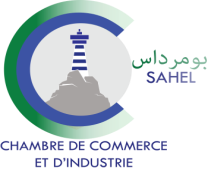                       ORGANISELieu : Maison de l’environnement Boumerdes.Population concernée : Cadres d’entreprises, Comptables, financiers, juristes, fiscalistes et auditeursPoints à développer :                     Rétrospective sur l’actualité économique et fiscale de l’exercice 2018 (lois, décrets, arrêtés publiés, circulaires et notes diffusées). Présentation générale des dispositions législatives de la LF 2019. Analyse des mesures de lutte contre l’érosion de l’assiette fiscale. Analyse des mesures d’encouragement de l’investissement. Analyse des mesures de lutte contre la fraude fiscale. Analyse des mesures d’encouragement de la traçabilité et de la transparence des transactions. Analyse des mesures d’harmonisation, de simplification des procédures et de préservation des droits du contribuable. Analyse des mesures de soutien à l’habitat et des autres dispositions (CAS). Evolution du dispositif d’encadrement des importations (licences, restrictions, mesures de sauvegarde                        et conditions d’exercice de l’activité d’import). Analyse de la mesure de la LFC 2018 relative au Droit Additionnel Provisoire de Sauvegarde (DAPS) et de ses impacts. Éléments des taxations douanières et composantes de la fiscalité applicables à l’importation.Tarifs : 15.260,00 DA TTC (Comprenant: le Déjeuner, la Pause-café, Un jeu de Documentation + Un CD ROM + Attestation).INSCRIPTION: BULLETIN à Faxer au N°: 024.79.72.70/69 (heures de service).Par mail à: cci-sahel@caci.dzTél : 024.79.72.69/70Mobile : 0550.29.77.81ORGANISME :………………………………………......................................................................................ADRESSE : …………………………………………………………………………………………….....................................Tél :………………………………………………………….......Fax:………..…………………………………......................Nom du responsable de formation …….…………………………………    Mobile : …………………………………Cachet et signature :                                                                                                        Entreprise:...............................ParticipantsParticipantsNom (s)  et Prénom(s)Nom (s)  et Prénom(s)